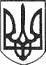 РЕШЕТИЛІВСЬКА МІСЬКА РАДАПОЛТАВСЬКОЇ ОБЛАСТІВИКОНАВЧИЙ КОМІТЕТРІШЕННЯ17  травня 2021 року                                                                                       № 130 Про направлення до суду подання про  призначення Грицая О.І. опікуном над  Грицай В.О.   	Керуючись Цивільним кодексом України, пп. 4 п. б ч.1 ст. 34, п. 3 ч. 4 ст. 42, ч.6 ст. 59 Закону України „Про місцеве самоврядування в Україні”,  Правилами опіки та піклування, затвердженими спільним наказом Державного комітету України у справах сім’ї та молоді, Міністерства освіти України, Міністерства охорони здоров’я України, Міністерства праці та соціальної політики України від 26.05.1999 № 34/166/131/88, розглянувши заяву Грицая Олександра Івановича відповідно до протоколу засідання опікунської ради при виконавчому комітеті від 17 травня 2021 року № 2, виконавчий комітет Решетилівської міської ради   ВИРІШИВ:	1. Затвердити текст подання про призначення Грицая Олександра Івановича  опікуном над Грицай Вітою Олександрівною та направити його до суду (додається).  	2. Контроль за виконанням цього рішення покласти на першого заступника міського голови Сивинську І.В.Міський голова                                                                                О.А. Дядюнова 